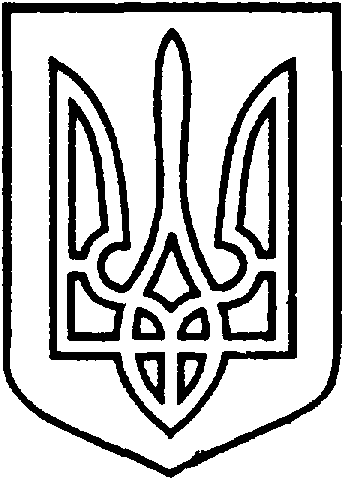 УКРАЇНАВІЙСЬКОВО-ЦИВІЛЬНА  АДМІНІСТРАЦІЯМІСТА  СЄВЄРОДОНЕЦЬК  ЛУГАНСЬКОЇ  ОБЛАСТІРОЗПОРЯДЖЕННЯКЕРІВНИКА ВІЙСЬКОВО-ЦИВІЛЬНОЇ  АДМІНІСТРАЦІЇЛуганська обл., м. Сєвєродонецьк,бульвар Дружби Народів, 32«22» грудня 2020 року   						№ 1252            Відповідно до Закону України «Про військово – цивільні адміністрації», «Про розвиток та державну підтримку малого і середнього підприємництва в Україні», з метою формування сприятливого підприємницького середовища, ЗОБОВ’ЯЗУЮ:Затвердити «Програму розвитку малого і середнього підприємництва в м.Сєвєродонецьку на 2021 рік» (Додаток).Розпорядження  підлягає оприлюдненню.3.  Контроль за виконанням даного розпорядження залишаю за собою.Керівниквійськово-цивільної адміністрації				Олександр СТРЮК Голова постійної комісії питаньпромисловості, транспорту та зв’язку,економічного розвитку, інвестицій,міжнародного співробітництва					Віталій БАЛКОВСЬКИЙекономічного розвитку, відділу внутрішньої політики та зв’язків з громадськістю.ПРОГРАМАРОЗВИТКУ МАЛОГО і СЕРЕДНЬОГОПІДПРЄМНИЦТВА в м. СЄВЄРОДОНЕЦЬКУ на 2021 рікЗМІСТВСТУП	4I. Паспорт Програми розвитку малого і середнього підприємництва в                         м. Сєвєродонецьку на 2021 рік	5ІІ. Визначення проблеми, на розв’язання якої спрямовано Програму	72.1. Стан і аналіз малого і середнього підприємництва в м. Сєвєродонецьку	72.2. Аналіз факторів впливу на проблему та ресурсів для реалізації Програми (SWOT-аналіз)	8ІІІ. Головна мета, пріоритетні завдання та основні принципи Програми	10IV. Обґрунтування шляхів і засобів розв’язання проблеми	10V. Строки і етапи вирішення проблеми	10VІ. Напрями діяльності, завдання та заходи Програми	11VII. Ресурсне забезпечення Програми	12VІІІ. Організація управління та контролю за ходом виконання Програми	12ІX. Очікувані результати виконання Програми, визначення її ефективності Програми.	12ДОДАТОК 1Завдання і заходи "Програми розвитку малого і середнього підприємництва в
 м. Сєвєродонецьку на 2021 рік"	13ДОДАТОК 2Виконання завдань та заходів Програми	21ВСТУППідприємницька діяльність є основою економічного і соціального розвитку, вирішення соціальних проблем, подолання бідності та забезпечення високого рівня життя громадян.Формування сприятливого підприємницького середовища є важливим завданням діяльності військово-цивільної адміністрації міста Сєвєродонецьк Луганської області, яке постійно вимагає удосконалення функцій управління та узгодження спільних дій з питань реалізації державної політики у сфері підприємництва. Програма розвитку малого і середнього підприємництва у м. Сєвєродонецьку на 2021 рік (далі – Програма) розроблена з метою створення сприятливих умов для розвитку малого і середнього підприємництва, забезпечення його конкурентоспроможності та підвищення ролі у вирішенні завдань соціально-економічного розвитку міста.Програма розроблена відповідно до Законів України: від 22.03.2012 року № 4618-VI «Про розвиток та державну підтримку малого і середнього підприємництва», від 21.12.2000 року № 2157–ІІІ «Про Національну програму сприяння розвитку малого підприємництва в Україні», від 11.09.2003 року 
№ 1160–ІV"Про засади державної регуляторної політики у сфері господарської діяльності" від 06.09.2005 року № 2806-ІV"Про дозвільну систему у сфері господарської діяльності", від 06.09.2012 року № 5203-VI"Про адміністративні послуги", указів Президента України, інших законодавчих, програмних та нормативно-правових документів щодо регулювання та розвитку підприємництва.Програма являє собою узгоджений за ресурсами, виконавцями і термінами реалізації комплекс заходів, спрямованих на створення правових, фінансових, соціально-економічних, організаційно-господарських та інших умов розвитку підприємництва у місті.Заходи Програми базуються на пропозиціях управлінь та відділів військово-цивільної адміністрації міста Сєвєродонецьк Луганської області, загальної соціально-економічної ситуації і наявних матеріально-технічних, трудових, сировинних ресурсів та фінансових можливостей суб’єктів підприємницької діяльності.Програма визначає основні шляхи реалізації на міському рівні державної політики розвитку малого підприємництва у тісному зв’язку з політикою зайнятості населення та інвестиційно-інноваційними напрямками розвитку міста.I. Паспорт Програми розвитку малого і середнього підприємництва в м. Сєвєродонецьку на 2021рікІІ. Визначення проблеми, на розв’язання якої спрямовано Програму2.1. Стан і аналіз малого і середнього підприємництва в м. СєвєродонецькуСтаном на 01.09.2020р. малий та середній бізнес міста був представлений 6825 діючим суб’єктом підприємницької діяльності (підприємствами малого і середнього бізнесу), з них:середніх підприємств – 64 од.малих підприємств – 1309 од.СПД – фізичних осіб (платники податків) – 5452 од. Державними реєстраторами відділу адміністративних послуг військово-цивільної адміністрації міста Сєвєродонецьк Луганської області надаються адміністративні послуги у сфері реєстрації юридичних осіб та фізичних осіб-підприємців. За період з 01.01.2020р. по 01.09.2020р. реєстраторами зареєстровано 144 юридичні особи та 1450 фізичні особи підприємця; припинено: 27 юридичні особи та 467 фізичних осіб-підприємців.	У малому і середньому бізнесі за результатами 9 місяців  2020 року було зайнято 20889 осіб, з них:- у середньому бізнесі – 9589 осіб;- у малому бізнесі – 5580 осіб;- СПД фізичних осіб (платники податків ) – 5720 особи;Місто має розвинену мережу роздрібної, оптової торгівлі та ресторанного господарства, де в основному задіяні суб’єкти малого бізнесу, що дає змогу в повному обсязі забезпечувати населення продовольчими та непродовольчими товарами та послугами.Станом на 01.09.2020 року торгова мережа міста складалася з:- магазинів - 357 одиниць ( в т.ч. 5 супермаркетів);- кіосків та павільйонів - 159 одиниці;- підприємств оптової торгівлі – 49 одиниць;- підприємств ресторанного господарства - 125 одиниця;- підприємств побутового обслуговування - 110 одиниць;- АЗС , АГЗС - 16 одиниць.У місті функціонує 5 ринків, з них: 1 - продовольчий,  3 – змішаних, 1- непродовольчий. Загальна кількість торгівельних місць на ринках - 3409. Однак, аналіз стану розвитку малого підприємництва свідчить про наявність проблем, що стримують розвиток даного сектору економіки та не дозволяють в повній мірі розкрити його потенціал, серед таких слід зазначити наступні:відсутність дешевих фінансово-кредитних ресурсів для бізнесу, фінансової підтримки підприємництва;малий бізнес зорієнтований переважно на діяльність у сфері торгівлі та громадського харчування;обмеженість ресурсів землі, нерухомості і майна для розвитку бізнесу;недостатній рівень інформаційного та консультативного забезпечення суб’єктів підприємництва;недостатній рівень освіти підприємців з питань сучасних методів та форм організації господарювання, неефективний менеджмент;дефіцит кваліфікованих кадрів;низька купівельна спроможність населення;відсутність податкових пільг для новостворених підприємств;відсутність безповоротної разової фінансової допомоги на започаткування бізнесу для всіх бажаючих;складність конкуренції з тіньовим бізнесом;низький рівень заробітних плат найманих працівників.Таким чином, аналіз основних чинників діяльності та розвитку малого і середнього підприємництва дає можливість визначити комплексний характер та взаємопов’язаність зазначених проблем передбачає узгодження в рамках єдиної Програми комплексу заходів за напрямками, пріоритетними завданнями, виконавцями та ресурсами.2.2. Аналіз факторів впливу на проблему та ресурсів для реалізації Програми (SWOT-аналіз)ІІІ. Головна мета, пріоритетні завдання та основні принципи ПрограмиГоловна мета Програми – створити сприятливі умови для ефективного функціонування підприємницького сектору у м. Сєвєродонецьк, оптимальне використання наявних та потенційних міських ресурсів, залучення широких верств населення до підприємницької діяльності.Цілі Програми:оптимізувати правове регулювання та усунути перешкоди для розвитку підприємницької діяльності; сприяти доступу підприємств до кредитних та інвестиційних ресурсів;удосконалити інформаційне та консультативно-методичне забезпечення суб’єктів підприємницької діяльності;розширити мережу та сприяти розвитку існуючої інфраструктури підтримки підприємництва;сприяти створенню нових робочих місць та забезпечувати самозайнятість громадян.IV. Обґрунтування шляхів і засобів розв’язання проблеми Забезпечити дотримання принципів державної регуляторної політики у сфері господарської діяльності, залучити громадськість до всіх процедур прийняття регуляторних актів та відстеження результативності їх дії;Здійснити заходи з дерегуляції підприємницької діяльності для усунення адміністративних бар’єрів, спрощення адміністративно-дозвільних процедур та створення сприятливих умов для розвитку підприємництва;Сприяти у залученні інвестицій в сферу розвитку малого і середнього бізнесу;Сприяти створенню нових робочих  місць для суб'єктів малого підприємництва;Залучати до підприємницької діяльності жінок, молодь та інших верств населення; Впроваджувати сучасні програми перепідготовки та підвищення кваліфікації кадрів;Розширювати  та вдосконалювати існуючу інфраструктуру розвитку бізнесу.Розв’язання проблеми потребує розроблення, прийняття і виконання Програми розвитку малого і середнього підприємництва в м. Сєвєродонецьку на 2021 рік.Програма тісно пов’язана зі Стратегією розвитку Сєвєродонецької міської  територіальної громади  на період до 2027 року та Планом її реалізації на 2021 – 2023 роки.V. Строки і етапи вирішення проблемиТермін реалізації Програми – 2021 рік.VІ. Напрями діяльності, завдання та заходи Програми Мале і середнє підприємництво за сприятливих умов здатне стати основою економічного процвітання, рушійною силою інноваційного розвитку і формування конкурентного середовища, що є важливим фактором економічного розвитку країни та  інтеграції України до європейської спільноти. Крім того, сьогодні малий та середній бізнес відіграє важливу роль у вирішенні проблем зайнятості населення за рахунок створення нових робочих місць. Забезпечення максимального розкриття потенціалу малого і середнього підприємництва досягається за рахунок реалізації заходів Програми за наступними напрямками:Основними завданнями Програми є:Забезпечення ефективної реалізації державної регуляторної політики.Запровадження діалогу між місцевою владою та представниками бізнесу, встановлення системи зворотного зв’язку.Здійснення фінансової підтримки малого і середнього підприємництва та безробітних громадян.Матеріально-технічна підтримка суб’єктів господарювання.Інформаційна підтримка суб’єктів підприємництва. Підвищення рівня знань суб’єктів підприємницької діяльності.Підготовка кваліфікованих кадрів для сфери підприємництва.Навчання незайнятого населення основам підприємницької діяльності.Конкретні заходи щодо реалізації зазначених напрямів визначені у Додатку 1 до Програми.VII. Ресурсне забезпечення ПрограмиФінансове забезпечення Програми здійснюється за рахунок коштів міського бюджету за розпорядженням керівника військо-цивільної адміністрації міста Сєвєродонецьк Луганської області. Крім того, на виконання окремих положень Програми спрямовуються кошти з інших джерел не заборонених чинним законодавством.На реалізацію заходів Програми передбачається залучити із різних джерел фінансування 890,0 тис. грн., у тому числі 640,0 тис. грн. бюджетних коштів.Загальна вартість Програми по рокахVІІІ. Організація управління та контролю за ходом виконання Програми	Забезпечення виконання завдань Програми передбачається шляхом якісного виконання заходів усіма виконавцями, ефективної взаємодії з питань розвитку малого і середнього підприємництва органів влади, громадських об'єднань підприємців, суб’єктів підприємницької діяльності. Програма може протягом року коригуватися.Координацію та контроль щодо виконання основних заходів Програми здійснює управління економічного розвитку військово-цивільної адміністрації міста Сєвєродонецьк Луганської області.ІX. Очікувані результати виконання програми, визначення її ефективності.Результатами реалізації Програми є подальший розвиток малого і середнього підприємництва, використання його потенційних можливостей, перетворення його на дієвий механізм розв'язання економічних і соціальних проблем міста, сприяння структурній перебудові економіки, вирішення проблем безробіття та насичення вітчизняного ринку товарами та послугами, збільшення експорту.Очікувані показники виконання заходів Програми наведені у Таблиці.Додаток 1Завдання і заходи "Програми розвитку малого і середнього підприємництва в м. Сєвєродонецьку на 2021 рік"Додаток 2Виконання завдань та заходів програмиЗаступник керівникавійськово-цивільної адміністрації										Олег КУЗЬМІНОВ Директор департаментуПро затвердження «Програми розвитку малого і середнього підприємництва в 
м. Сєвєродонецьку на 2021 рік»1Ініціатор розроблення програмиВійськово-цивільна адміністрація міста Сєвєродонецьк Луганської області2Дата, номер і назва розпорядчого документу про розроблення програмиРозпорядження керівника військово-цивільної адміністрації міста Сєвєродонецьк Луганської області  від  19 жовтня 2020р. № 440 «Про розробку міських цільових та інших програм на 2021 рік»3Розробник програмиУправління економічного розвитку військово-цивільної адміністрації міста Сєвєродонецьк Луганської області4СпіврозробникиУправління та відділи військово-цивільної адміністрації міста Сєвєродонецьк Луганської області5Відповідальні виконавці програмиУправління та відділи військово-цивільної адміністрації міста Сєвєродонецьк Луганської області, УПтаСЗН, ФКМ, Міський центр зайнятості.6Головний розпорядник бюджетних  коштів Військово-цивільна адміністрація міста Сєвєродонецьк Луганської області7Учасники програмиВідділи та підрозділи військово-цивільної адміністрації міста Сєвєродонецьк Луганської області, Державні організації, міжнародні організації, громадські організації, підрядні організації, підприємці.8Термін реалізації програми2021р.9Перелік бюджетів, які беруть участь у виконанні програми, всього, у тому числі:Місцевий бюджет, кошти фонду загальнообов'язкового державного соціального страхування на випадок безробіття.10Загальний обсяг фінансових ресурсів, тис. грн.890,010.1.Кошти міського бюджету, тис. грн.640,010.2.Кошти інших джерел, тис. грн.250,011.Очікувані результатиПодальший розвиток малого і середнього підприємництва, використання його потенційних можливостей, вирішення проблем безробіття та насичення вітчизняного ринку товарами та послугами.12.Контроль за виконанням (орган, уповноважений здійснювати контроль за виконанням)Управління економічного розвитку військово-цивільної адміністрації міста Сєвєродонецьк Луганської областіВнутрішнє середовищеПозитивний вплив:Негативний вплив:Внутрішнє середовищеСильні сторони:Слабкі сторони:Внутрішнє середовищепереміщення бази трудових ресурсів з окупованих територій для здійснення підприємницької діяльності;достатньо розвинута фінансова та телекомунікаційна інфраструктура;наявність вільних трудових ресурсів, у тому числі ВПО;наявність в місті ринків збуту товарів і послуг та постачальників компонентів для невеликих підприємств;велика кількість науково-дослідних організацій;наявність адміністративного центру, який працює за принципом організаційної єдності.зниження обсягів виробництва;відтік кваліфікованої робочої сили;не затверджений новий Генеральний план міста;складність залучення значних інвестицій;близькість зони військового конфлікту, що стримує розвиток бізнесу;нестабільна демографічна ситуація у місті;недостатній рівень освіти підприємців з питань сучасних методів та форм організації господарювання (невміння використовувати сучасні підходи до управління бізнесом, його ризиками та недостатність коштів у підприємців для отримання знань, необхідних для ведення бізнесу);низький рівень міжрегіонального і міжнародного співробітництва, експортної діяльності;дефіцит кваліфікованих кадрів.Зовнішнє середовищеМожливості:Загрози:Зовнішнє середовищереформа адміністративно – територіального устрою України та розширення меж міста;доступ до європейських ринків збуту без митниць;участь у програмах ЄС;державна підтримка щодо покращення інфраструктури для бізнесу;системні дії влади спрямовані на підтримку малого та середнього бізнесу;надання професійної допомоги бізнесу у залученні інвестицій;удосконалення процедури отримання адміністративних послуг, в тому числі дозвільних документів;зниження % за кредит;підняття статусу підприємця. недосконалість законодавчої бази в сфері підприємництва;поглиблення міжнародної економічної кризи;подальше підвищення цін на енергоносії;нестабільність національної валюти та інфляція;високі процентні ставки при отриманні кредитів;застарілі засоби виробництва;висока іноземна конкуренція;загальне погіршення соціально-економічної ситуації в країні, кризові явища у зв’язку з карантинними обмеженнями під час ПАНДЕМІЇ COVID – 19№Джерела фінансуванняЗагальна вартість програми, тис, грн.№Джерела фінансування2021р.1Міський бюджет640,02ФЗДССУ250,0Всього:Всього:890,0№з/пЗавданняЗаходиСтроквиконанняВідповідальні за виконанняДжерелафінансуванняОрієнтовні обсяги фінансування на 2021 рік, тис. грн.Орієнтовні обсяги фінансування на 2021 рік, тис. грн.Орієнтовні обсяги фінансування на 2021 рік, тис. грн.Орієнтовні обсяги фінансування на 2021 рік, тис. грн.Очікуванийрезультат12345677778ПІДПРОГРАМА 1. ВПОРЯДКУВАННЯ НОРМАТИВНОГО РЕГУЛЮВАННЯ ПІДПРИЄМНИЦЬКОЇ ДІЯЛЬНОСТІПІДПРОГРАМА 1. ВПОРЯДКУВАННЯ НОРМАТИВНОГО РЕГУЛЮВАННЯ ПІДПРИЄМНИЦЬКОЇ ДІЯЛЬНОСТІПІДПРОГРАМА 1. ВПОРЯДКУВАННЯ НОРМАТИВНОГО РЕГУЛЮВАННЯ ПІДПРИЄМНИЦЬКОЇ ДІЯЛЬНОСТІПІДПРОГРАМА 1. ВПОРЯДКУВАННЯ НОРМАТИВНОГО РЕГУЛЮВАННЯ ПІДПРИЄМНИЦЬКОЇ ДІЯЛЬНОСТІПІДПРОГРАМА 1. ВПОРЯДКУВАННЯ НОРМАТИВНОГО РЕГУЛЮВАННЯ ПІДПРИЄМНИЦЬКОЇ ДІЯЛЬНОСТІПІДПРОГРАМА 1. ВПОРЯДКУВАННЯ НОРМАТИВНОГО РЕГУЛЮВАННЯ ПІДПРИЄМНИЦЬКОЇ ДІЯЛЬНОСТІПІДПРОГРАМА 1. ВПОРЯДКУВАННЯ НОРМАТИВНОГО РЕГУЛЮВАННЯ ПІДПРИЄМНИЦЬКОЇ ДІЯЛЬНОСТІПІДПРОГРАМА 1. ВПОРЯДКУВАННЯ НОРМАТИВНОГО РЕГУЛЮВАННЯ ПІДПРИЄМНИЦЬКОЇ ДІЯЛЬНОСТІПІДПРОГРАМА 1. ВПОРЯДКУВАННЯ НОРМАТИВНОГО РЕГУЛЮВАННЯ ПІДПРИЄМНИЦЬКОЇ ДІЯЛЬНОСТІПІДПРОГРАМА 1. ВПОРЯДКУВАННЯ НОРМАТИВНОГО РЕГУЛЮВАННЯ ПІДПРИЄМНИЦЬКОЇ ДІЯЛЬНОСТІ1.1.Забезпечення ефективної реалізації державної регуляторної політики1.1.1. Планування, підготовка  плану-графіка відстеження результативності діючих регуляторних актів, підготовка проєктів регуляторних актів, оприлюднення та відстеження їх результативності відповідно до ЗУ «Про засади державної регуляторної політики у сфері господарської діяльності».2021р.Структурні підрозділи ВЦАм. СєвєродонецькМіськийбюджет10,010,010,0Дотримання вимог Закону України «Про засади державної регуляторної політики у сфері господарської діяльності».Дотримання вимог Закону України «Про засади державної регуляторної політики у сфері господарської діяльності».1.1.Забезпечення ефективної реалізації державної регуляторної політики1.1.2.Забезпечення внесення змін до власних планів з підготовки проєктів регуляторних актів на поточний рік у разі виникнення потреби у розробці проєктів, що не увійшли до річних планів, та оприлюднення відповідних змін.2021р.Структурні підрозділи ВЦАм. СєвєродонецькМіськийбюджет10,010,010,0Дотримання вимог Закону України «Про засади державної регуляторної політики у сфері господарської діяльності».Дотримання вимог Закону України «Про засади державної регуляторної політики у сфері господарської діяльності».1.1.Забезпечення ефективної реалізації державної регуляторної політики1.1.3. Ведення розділу «Регуляторна діяльність» та розміщення поточної інформації щодо регуляторної діяльності на сайті ВЦА 
м. Сєвєродонецька.2021р.Управлінняекономічногорозвитку, управління кадрової роботи та з питань зв’язків з громадськістюМіськийбюджет10,010,010,0Дотримання вимог Закону України «Про засади державної регуляторної політики у сфері господарської діяльності».Дотримання вимог Закону України «Про засади державної регуляторної політики у сфері господарської діяльності».1.1.Забезпечення ефективної реалізації державної регуляторної політики1.1.4. Постійне оновлення електронного реєстру регуляторних актів та розміщення його на офіційному сайті ВЦАм. Сєвєродонецьк.2021р.Управлінняекономічногорозвитку, управління кадрової роботи та з питань зв’язків з громадськістюМіськийбюджет10,010,010,0Дотримання вимог Закону України «Про засади державної регуляторної політики у сфері господарської діяльності».Дотримання вимог Закону України «Про засади державної регуляторної політики у сфері господарської діяльності».1.1.Забезпечення ефективної реалізації державної регуляторної політики1.1.5. Надання методичної допомоги при розробці регуляторних актів.2021р.Управління економічногорозвиткуМіськийбюджет10,010,010,0Дотримання вимог Закону України «Про засади державної регуляторної політики у сфері господарської діяльності».Дотримання вимог Закону України «Про засади державної регуляторної політики у сфері господарської діяльності».Забезпечення ефективної реалізації державної регуляторної політикиВсього по розділу:10,010,010,01.2.Запровадження діалогу між місцевою владою та представниками бізнесу, встановлення системи зворотного зв’язку1.2.1. Проведення засідань Координаційної ради з питань підприємництва та регуляторної діяльності.По мірі необхідностіВЦАм. Сєвєродонецьк,Управлінняекономічногорозвитку----Залучення суб’єктів підприємництва та громадськості до співпраці з органами владиЗалучення суб’єктів підприємництва та громадськості до співпраці з органами влади1.2.Запровадження діалогу між місцевою владою та представниками бізнесу, встановлення системи зворотного зв’язкуВсього по розділу:----1.3.Дерегуляція підприємницької діяльності1.3.1. Здійснення моніторингу перевірок суб’єктів підприємницької діяльності контролюючими органами.ЩоквартальноКонтролюючі органи----Зменшення перевірок контролюючими органами суб’єктів підприємницької діяльностіЗменшення перевірок контролюючими органами суб’єктів підприємницької діяльності1.3.Дерегуляція підприємницької діяльностіВсього по розділу:----ПІДПРОГРАМА 2. ФІНАНСОВО-КРЕДИТНА ТА ІНВЕСТИЦІЙНА ПІДТРИМКАПІДПРОГРАМА 2. ФІНАНСОВО-КРЕДИТНА ТА ІНВЕСТИЦІЙНА ПІДТРИМКАПІДПРОГРАМА 2. ФІНАНСОВО-КРЕДИТНА ТА ІНВЕСТИЦІЙНА ПІДТРИМКАПІДПРОГРАМА 2. ФІНАНСОВО-КРЕДИТНА ТА ІНВЕСТИЦІЙНА ПІДТРИМКАПІДПРОГРАМА 2. ФІНАНСОВО-КРЕДИТНА ТА ІНВЕСТИЦІЙНА ПІДТРИМКАПІДПРОГРАМА 2. ФІНАНСОВО-КРЕДИТНА ТА ІНВЕСТИЦІЙНА ПІДТРИМКАПІДПРОГРАМА 2. ФІНАНСОВО-КРЕДИТНА ТА ІНВЕСТИЦІЙНА ПІДТРИМКАПІДПРОГРАМА 2. ФІНАНСОВО-КРЕДИТНА ТА ІНВЕСТИЦІЙНА ПІДТРИМКАПІДПРОГРАМА 2. ФІНАНСОВО-КРЕДИТНА ТА ІНВЕСТИЦІЙНА ПІДТРИМКАПІДПРОГРАМА 2. ФІНАНСОВО-КРЕДИТНА ТА ІНВЕСТИЦІЙНА ПІДТРИМКАПІДПРОГРАМА 2. ФІНАНСОВО-КРЕДИТНА ТА ІНВЕСТИЦІЙНА ПІДТРИМКА2.1.Здійснення фінансової підтримки малого і середнього підприємництва табезробітних громадян2.1.1. Участь у міжнародних програмах щодо залучення інвестицій у економіку міста2021р.ВЦАм. Сєвєродонецьк, Донорські організаціїМіськийбюджетта  донорських організаційМіськийбюджетта  донорських організацій---Залучення міжнародних коштів у економіку міста2.1.Здійснення фінансової підтримки малого і середнього підприємництва табезробітних громадян2.1.2. Надання одноразової допомоги по безробіттю для організації підприємницької діяльності2021р.Сєвєродонецький міський центрзайнятостіФондзагальнообов’язкового державного соціального страхування України на випадок безробіттяФондзагальнообов’язкового державного соціального страхування України на випадок безробіття250,0250,0250,0Зниження рівня безробіття, створення нових робочих місць.Здійснення фінансової підтримки малого і середнього підприємництва табезробітних громадян2.2.3. Співфінансування (у разі перемоги) у грантових програмах2021р.ВЦА м. СєвєродонецькМіський бюджетМіський бюджет100,0100,0100,0Залучення міжнародних коштів в економіку міста2.2.4. Часткова компенсація за кредитними договорами, залученими у банках2021р.ВЦА м. СєвєродонецькМіський бюджетМіський бюджет300,0300,0300,0Реалізація інвестиційних проєктівВсього по розділу:650,0650,0650,0ПІДПРОГРАМА 3. РЕСУРСНЕ ТА ІНФОРМАЦІЙНЕ ЗАБЕЗПЕЧЕННЯПІДПРОГРАМА 3. РЕСУРСНЕ ТА ІНФОРМАЦІЙНЕ ЗАБЕЗПЕЧЕННЯПІДПРОГРАМА 3. РЕСУРСНЕ ТА ІНФОРМАЦІЙНЕ ЗАБЕЗПЕЧЕННЯПІДПРОГРАМА 3. РЕСУРСНЕ ТА ІНФОРМАЦІЙНЕ ЗАБЕЗПЕЧЕННЯПІДПРОГРАМА 3. РЕСУРСНЕ ТА ІНФОРМАЦІЙНЕ ЗАБЕЗПЕЧЕННЯПІДПРОГРАМА 3. РЕСУРСНЕ ТА ІНФОРМАЦІЙНЕ ЗАБЕЗПЕЧЕННЯПІДПРОГРАМА 3. РЕСУРСНЕ ТА ІНФОРМАЦІЙНЕ ЗАБЕЗПЕЧЕННЯПІДПРОГРАМА 3. РЕСУРСНЕ ТА ІНФОРМАЦІЙНЕ ЗАБЕЗПЕЧЕННЯПІДПРОГРАМА 3. РЕСУРСНЕ ТА ІНФОРМАЦІЙНЕ ЗАБЕЗПЕЧЕННЯПІДПРОГРАМА 3. РЕСУРСНЕ ТА ІНФОРМАЦІЙНЕ ЗАБЕЗПЕЧЕННЯПІДПРОГРАМА 3. РЕСУРСНЕ ТА ІНФОРМАЦІЙНЕ ЗАБЕЗПЕЧЕННЯ3.1Передача в оренду комунального майна3.1.1.Проведення заходів, направлених на підготовку об’єктів комунальної власності до передачі в оренду в ЕТС ПРОЗОРРО  ПРОДАЖІ2021Фондкомунального майнаМіський бюджет110,0110,0Підвищення ефективного використання майна територіальної громадим. Сєвєродонецька, забезпечення реалізації права на оренду, створення сприятливих умов для розвитку підприємництва в
 м. Сєвєродонецьку задоволення потреб територіальної громади 
м. Сєвєродонецька Луганської обл.., забезпечення надходжень від орендної плати до міського бюджету.Підвищення ефективного використання майна територіальної громадим. Сєвєродонецька, забезпечення реалізації права на оренду, створення сприятливих умов для розвитку підприємництва в
 м. Сєвєродонецьку задоволення потреб територіальної громади 
м. Сєвєродонецька Луганської обл.., забезпечення надходжень від орендної плати до міського бюджету.Підвищення ефективного використання майна територіальної громадим. Сєвєродонецька, забезпечення реалізації права на оренду, створення сприятливих умов для розвитку підприємництва в
 м. Сєвєродонецьку задоволення потреб територіальної громади 
м. Сєвєродонецька Луганської обл.., забезпечення надходжень від орендної плати до міського бюджету.3.2.Інформаційна підтримка суб’єктів підприємництва 3.2.1. Інформування суб’єктівпідприємництва через сайт ВЦА м. Сєвєродонецьк та групах Фейсбук з  питань:- розвитку підприємництва;- проведення виставок;- навчання.2021р.Управлінняекономічногорозвитку, управління кадрової роботи та з питань зв’язків з громадськістюМіський бюджет--Інформаційне забезпечення суб’єктів підприємництваІнформаційне забезпечення суб’єктів підприємництваІнформаційне забезпечення суб’єктів підприємництва3.2.Інформаційна підтримка суб’єктів підприємництва 3.2.2. Утримання тематичних розділів на офіційному сайті ВЦА м. Сєвєродонецьк та оновлення сторінок.2021р.Управлінняекономічногорозвитку, управління кадрової роботи та з питань зв’язків з громадськістюМіський бюджет--Інформаційне забезпечення суб’єктів підприємництваІнформаційне забезпечення суб’єктів підприємництваІнформаційне забезпечення суб’єктів підприємництва3.2.Інформаційна підтримка суб’єктів підприємництва 3.2.4. Проведення заходів присвячених до святкування «Дня підприємця України».2021р.ВЦА 
м. Сєвєродонецьк,суб’єктипідприємницькоїдіяльностіМіський бюджет120,0120,0Інформаційне забезпечення суб’єктів підприємництваІнформаційне забезпечення суб’єктів підприємництваІнформаційне забезпечення суб’єктів підприємництваІнформаційна підтримка суб’єктів підприємництва Всього по розділу:230,0230,0ПІДПРОГРАМА 4. ПРОФОРІЄНТАЦІЙНА ПІДГОТОВКА ТА ПЕРЕПІДГОТОВКА КАДРІВ ДЛЯ СФЕРИ ПІДПРИЄМНИЦТВАПІДПРОГРАМА 4. ПРОФОРІЄНТАЦІЙНА ПІДГОТОВКА ТА ПЕРЕПІДГОТОВКА КАДРІВ ДЛЯ СФЕРИ ПІДПРИЄМНИЦТВАПІДПРОГРАМА 4. ПРОФОРІЄНТАЦІЙНА ПІДГОТОВКА ТА ПЕРЕПІДГОТОВКА КАДРІВ ДЛЯ СФЕРИ ПІДПРИЄМНИЦТВАПІДПРОГРАМА 4. ПРОФОРІЄНТАЦІЙНА ПІДГОТОВКА ТА ПЕРЕПІДГОТОВКА КАДРІВ ДЛЯ СФЕРИ ПІДПРИЄМНИЦТВАПІДПРОГРАМА 4. ПРОФОРІЄНТАЦІЙНА ПІДГОТОВКА ТА ПЕРЕПІДГОТОВКА КАДРІВ ДЛЯ СФЕРИ ПІДПРИЄМНИЦТВАПІДПРОГРАМА 4. ПРОФОРІЄНТАЦІЙНА ПІДГОТОВКА ТА ПЕРЕПІДГОТОВКА КАДРІВ ДЛЯ СФЕРИ ПІДПРИЄМНИЦТВАПІДПРОГРАМА 4. ПРОФОРІЄНТАЦІЙНА ПІДГОТОВКА ТА ПЕРЕПІДГОТОВКА КАДРІВ ДЛЯ СФЕРИ ПІДПРИЄМНИЦТВАПІДПРОГРАМА 4. ПРОФОРІЄНТАЦІЙНА ПІДГОТОВКА ТА ПЕРЕПІДГОТОВКА КАДРІВ ДЛЯ СФЕРИ ПІДПРИЄМНИЦТВАПІДПРОГРАМА 4. ПРОФОРІЄНТАЦІЙНА ПІДГОТОВКА ТА ПЕРЕПІДГОТОВКА КАДРІВ ДЛЯ СФЕРИ ПІДПРИЄМНИЦТВАПІДПРОГРАМА 4. ПРОФОРІЄНТАЦІЙНА ПІДГОТОВКА ТА ПЕРЕПІДГОТОВКА КАДРІВ ДЛЯ СФЕРИ ПІДПРИЄМНИЦТВАПІДПРОГРАМА 4. ПРОФОРІЄНТАЦІЙНА ПІДГОТОВКА ТА ПЕРЕПІДГОТОВКА КАДРІВ ДЛЯ СФЕРИ ПІДПРИЄМНИЦТВА4.1.Підвищення рівня знань суб’єктів підприємницької діяльності.Навчаннянезайнятого населення та учнів шкілосновам підприємницької діяльності4.1.1. Проведення щоквартальних семінарів з питань:- змін у законодавстві;- обліку та звітності;- орендно-майнових відносин;- оподаткування;- статистичної звітності;- зайнятості.2021р.Головнне управління ДПС у Луганській області,Центр зайнятості, Фондкомунального майна,Пенсійний фонд України-----Отримання сучасної ділової освіти та створення умов для обміну досвідом.Зниження рівня безробіття, створення нових робочих місць4.1.Підвищення рівня знань суб’єктів підприємницької діяльності.Навчаннянезайнятого населення та учнів шкілосновам підприємницької діяльності4.1.2. Проведення професійного консультування безробітних, надання правової, фінансової і організаційної підтримки під час започаткування ними власної справи.2021р.Сєвєродонецький міський центрзайнятості, головне управління ДПС у Луганській області-----Отримання сучасної ділової освіти та створення умов для обміну досвідом.Зниження рівня безробіття, створення нових робочих місць4.1.Підвищення рівня знань суб’єктів підприємницької діяльності.Навчаннянезайнятого населення та учнів шкілосновам підприємницької діяльності4.1.3. Організація навчання основам бізнесу:- проведення семінарів «Як розпочати свій бізнес»;- проведення навчання з курсу «Підприємець-початківець» або «Основи бізнес-планування»  та індивідуальних консультацій щодо ведення підприємницької діяльності у консалтинговому центрі.2021р.Фондзагальнообов’язкового державного соціального страхування України на випадок безробіття-----Отримання сучасної ділової освіти та створення умов для обміну досвідом.Зниження рівня безробіття, створення нових робочих місць4.1.Підвищення рівня знань суб’єктів підприємницької діяльності.Навчаннянезайнятого населення та учнів шкілосновам підприємницької діяльностіВсього по розділу:-----Всього по програмі:-890,0890,0890,0890,0-890,0890,0890,0890,0У тому числі:Державний бюджет-----Міський бюджет-640,0640,0640,0640,0Інші кошти-250,0250,0250,0250,0Найменування завданняНайменування показників виконання завданняОдиниця виміруОчікувані результати на 2021 рік1. Забезпечення ефективної реалізації державної регуляторної політикиВитратРозміщення інформації в засобах масової інформаціїтис. грн.10,01. Забезпечення ефективної реалізації державної регуляторної політикиПродуктуПланується розробити регуляторних актівшт.71. Забезпечення ефективної реалізації державної регуляторної політикиЕфективностіПрийнято регуляторних актівшт.71. Забезпечення ефективної реалізації державної регуляторної політикиЯкостіПрийнятий регуляторний акт пройшов всю процедуру визначену ЗУ «Про засади державної регуляторної політики у сфері господарської діяльності»шт.7Запровадження діалогу між місцевою владою та представниками бізнесу, встановлення системи зворотного зв’язкуВитратПроведення координаційних радшт.14Запровадження діалогу між місцевою владою та представниками бізнесу, встановлення системи зворотного зв’язкуПродуктуРозроблення рішеньшт.7Запровадження діалогу між місцевою владою та представниками бізнесу, встановлення системи зворотного зв’язкуЕфективностіПрийнято рішеньшт.7Запровадження діалогу між місцевою владою та представниками бізнесу, встановлення системи зворотного зв’язкуЯкостіВрегулювання питань в роботі підприємцівшт.143.Дерегуляція підприємницької діяльностіВитратВ межах фонду оплати праці працівників--3.Дерегуляція підприємницької діяльностіПродуктуПроведення перевірок суб’єктів підприємницької діяльностішт.103.Дерегуляція підприємницької діяльностіЕфективністьВиявлення порушень законодавствашт.103.Дерегуляція підприємницької діяльностіЯкостіЗменшилась кількість порушеньшт.104.  Здійснення фінансової підтримки малого і середнього підприємництва табезробітних громадянВитратНадання одноразової допомоги  для започаткування власної справи.Співфінансування проєктів (у разі їх перемоги) на різноманітних конкурсах.Часткова компенсація сплачених відсотків за кредитом.тис. грн.650,04.  Здійснення фінансової підтримки малого і середнього підприємництва табезробітних громадянПродуктуНадано одноразову допомогу.Надано співфінансування.Сплачено відсоток за кредитом.ОсобаСПД%5101004.  Здійснення фінансової підтримки малого і середнього підприємництва табезробітних громадянЕфективностіОрганізація підприємницької діяльностіНадання фінансової допомоги.ОсобаСПД5104.  Здійснення фінансової підтримки малого і середнього підприємництва табезробітних громадянЯкостіПідтримка безробітної категорії населення.Підтримка розвитку підприємницької діяльності.Надання фінансової допомогиОсобаСПД%5101005. Технічнапідтримка суб’єктів господарюванняВитратВиготовлення документації необхідної для передачі майнатис. грн.110,05. Технічнапідтримка суб’єктів господарюванняПродуктуСформовано пропозицій на ЕТС ПРОЗОРРО ПРОДАЖІшт.405. Технічнапідтримка суб’єктів господарюванняЕфективностіНадання в оренду комунального майнашт.405. Технічнапідтримка суб’єктів господарюванняЯкостіПередача об’єктів комунальної власності в оренду більш ефективному власникушт.406. Інформаційна підтримка суб’єктів підприємництваВитратУтримання офіційного сайту, проведення Дня підприємцятис. грн.125,06. Інформаційна підтримка суб’єктів підприємництваПродуктуПублікація інформації.Проведення свята  присвяченого Дню підприємця з відзначенням найкращих підприємців.шт.7016. Інформаційна підтримка суб’єктів підприємництваЕфективностіІнформування підприємців про важливі питання. Нагородження кращих підприємців року.шт.70206. Інформаційна підтримка суб’єктів підприємництваЯкостіОбізнаність підприємців.Активна участь підприємців. Взаємозв’язок між  владою та підприємцями.%1007. Підвищення рівня знань суб’єктів підприємницької діяльності.Навчаннянезайнятого населення та учнів шкілосновам підприємницької діяльностіВитратПроведення семінарів на тему   «Як розпочати власний бізнес» та «Групові та індивідуальні консультації щодо ведення підприємницької діяльності у консалтинговому центрі".--7. Підвищення рівня знань суб’єктів підприємницької діяльності.Навчаннянезайнятого населення та учнів шкілосновам підприємницької діяльностіПродуктуНавчання безробітних.особи500 (особи, які пройдуть курс навчання в центрі зайнятості).7. Підвищення рівня знань суб’єктів підприємницької діяльності.Навчаннянезайнятого населення та учнів шкілосновам підприємницької діяльностіЕфективностіСтворення нових робочих місць.Визначення з подальшими пріоритетами в роботі.особи500 (особи, які пройдуть курс навчання).7. Підвищення рівня знань суб’єктів підприємницької діяльності.Навчаннянезайнятого населення та учнів шкілосновам підприємницької діяльностіЯкостіКількість осіб, які пройшли навчанняособи500 (особи, які пройдуть курс навчання в центрі зайнятості).